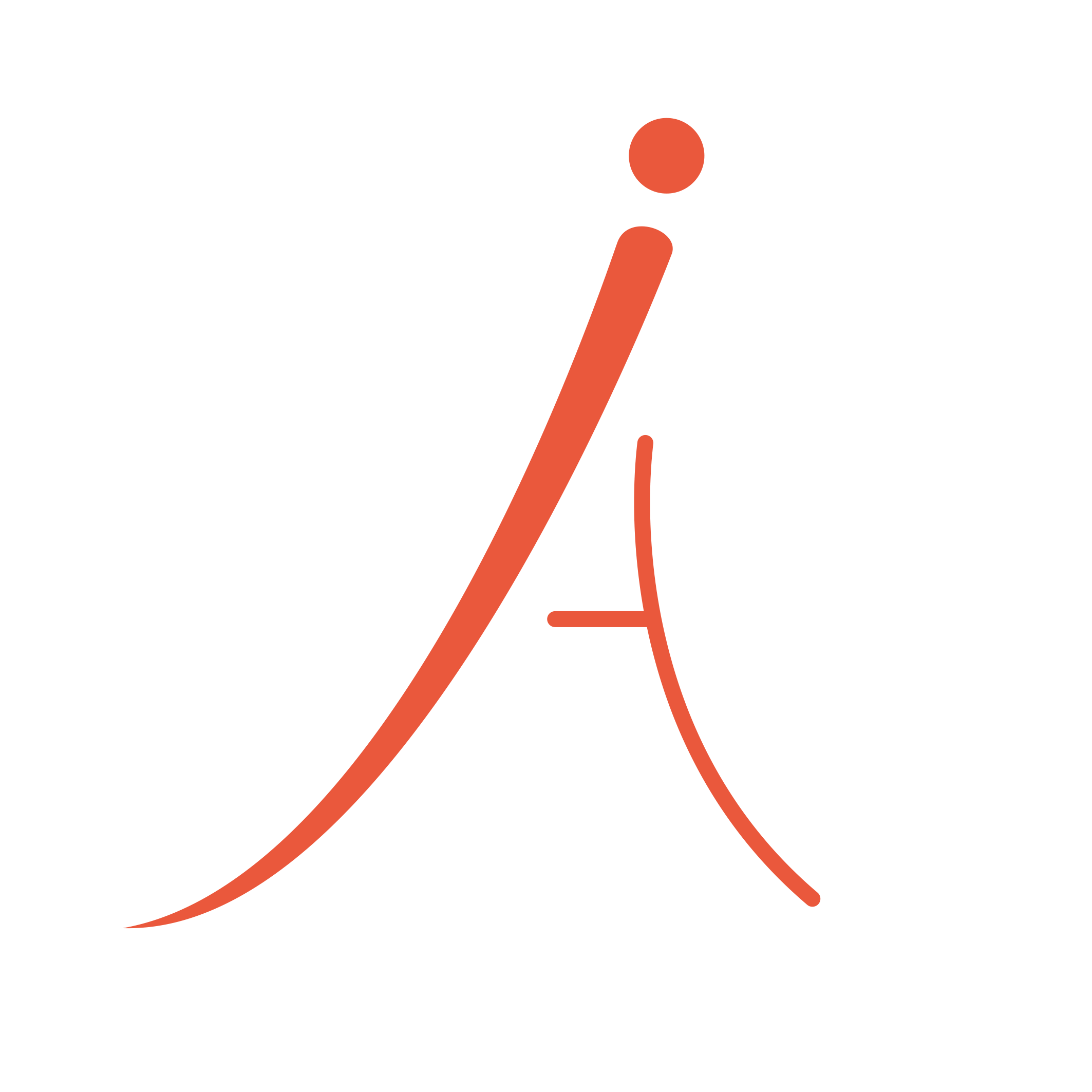 de JeugdzorgacademieVervolgcursus cognitieve gedragstherapie: Behandelinterventies bij kinderen van 6 tot 12 jaarDeel IProgramma & literatuurOnderdeel: Vervolgcursus 25 uurDocent:  Mw. C.K. Nuhoff (supervisor VGCT)Vervolgcursus cognitieve gedragstherapieDe Vervolgcursus cognitieve gedragstherapie sluit aan op de Basiscursus Cognitieve gedragstherapie en is speciaal ontwikkeld voor psychologen en orthopedagogen die werkzaam zijn met kinderen in de basisschoolleeftijd. Deze cursus kan alleen gevolgd worden wanneer de Basiscursus is afgerond. De kennis en vaardigheden die zijn opgedaan in de basiscursus worden verdiept. DoelstellingNa afronding van de Vervolgcursus kunnen de cursisten zelfstandig onder supervisie cognitieve gedragstherapieën uitvoeren. InhoudIn deze Vervolgcursus leren de cursisten om effectieve cognitieve gedragstherapeutische interventies toe te passen bij diverse stoornissen en complexe problematiek. De nadruk ligt op de behandeling van kinderen in de basisschool leeftijd. Bij de uitvoering van de behandeling zullen veelal de ouders betrokken worden, bijvoorbeeld middels mediatietherapie of ouderbegeleiding. Een systemische visie is daarbij onmisbaar.De cursus start met het opfrissen en herhalen van het gedragstherapeutische proces en de belangrijkste cognitieve technieken. Het gedragstherapeutische proces zal als een rode draad door de cursus lopen. De eerste lesdag zal de behandeling van het negatief zelfbeeld aan bod komen. Cursisten leren hoe een zelfbeeld ontstaat, welke aspecten typerend zijn voor een negatief zelfbeeld en hoe het zelfbeeld middels cognitieve gedragstherapie verbeterd kan worden. De tweede lesdag staan emotieregulatie stoornissen centraal. Cursisten leren hoe de emotieregulatie bij kinderen zich ontwikkelt en wanneer er gesproken kan worden van een regulatiestoornis. Zowel preventieve technieken als specifieke emotieregulatievaardigheidstechnieken zullen aan bod komen, waarbij de indicatiestelling en analyse van de problematiek steeds voorop staat. De derde lesdag wordt besteed aan schoolgerelateerde faalangst en schoolweigering. Hiervoor is een speciale methodiek ontwikkeld waarbij de recentste inzichten over exposure-technieken aan bod zullen komen. De cursus wordt afgerond met een vierde lesdag over speltechnieken en creatieve interventies speciaal voor kinderen die zich verbaal en schriftelijk nog niet goed kunnen uiten en daarmee niet kunnen profiteren van de standaard behandelprotocollen die een goede lees-en schrijfvaardigheid vereisen. De cursusonderdelen zijn praktijkgericht, er wordt veel gewerkt met rollenspelen en oefeningen. De cursisten leren om zowel de technieken (vaardigheden) te kunnen toepassen alsook een goede therapeutische attitude, interactie en relatie te kunnen hanteren. Er wordt van de cursisten verwacht dat zij opdrachten kunnen uitvoeren in hun klinische praktijk en daarover kunnen rapporteren (casuïstiek inbreng) tijdens de cursusbijeenkomsten. Ook wordt van de cursisten verwacht dat zij beschikken over opname materiaal (Videocamera of Ipad) om behandelingen te kunnen opnemen en daarvan geselecteerde fragmenten te kunnen gebruiken voor het onderwijs. De cursisten maken kennis met actuele protocollen, maar leren vooral kritisch en creatief met protocollen om te gaan, zodat de cliënt met zijn systeem en eigen cultuur centraal staat en uitgangpunt is voor de keuzen die worden gemaakt in het gedragstherapeutisch proces.WerkwijzeDe cursisten bereiden de cursusbijeenkomsten voor door:Het bestuderen van de literatuurHet maken van huiswerkopdrachtenHet maken van opdrachten voor het portfolio (zie toetsingseisen)De cursusbijeenkomsten omvatten:Het voor- en nabespreken van de huiswerkopdrachtenIedere bijeenkomst zal door één van de cursisten een casus worden gepresenteerd. In deze casus dient het gedragstherapeutische proces duidelijk beschreven en beargumenteerd te worden. Tevens wordt daarbij een beeldfragment vertoond van een cognitief gedragstherapeutische interventie die is toegepast. De cursist bereidt enkele vragen voor die aanzet geven tot een plenaire discussie.Uitleg van de theorie door de docent, veelal  visueel ondersteund (video / DVD)  Veel praktische oefeningen met betrekking tot de verschillende onderdelen van het gedragstherapeutische proces. Hierbij wordt gebruik gemaakt van demonstraties en  rollenspelen.  Er wordt geoefend aan de hand van concreet praktijkmateriaal van de cursisten.Reeds gebruikte / aangeschafte literatuur voor de Basiscursus zal opnieuw geraadpleegd worden:Korrelboom K., E. ten Broeke (2014). Geïntegreerde cognitieve gedragstherapie. Handboek voor theorie en praktijk. ISBN 9789046903810Cladder, J.M., Nijhoff-Huysse, M.W.D. & Mulder, G.A.L.A (2009). Cognitieve gedragstherapie met kinderen en jeugdigen. ISBN 9789026522222P.J.M. Prins, J.D. Bosch & C. Braet (2011) Methoden en technieken van gedragstherapie bij kinderen en jeugdigen. ISBN 9789031389742Aan te schaffen literatuurBraet, C. & Bögels, S. (red.) (2008). Protocollaire behandelingen voor kinderen en adolesecenten met psychische klachten. Deel 1. ISBN 9789085064473Braet, C. & Bögels, S. (red.) (2013). Protocollaire behandelingen voor kinderen en adolesecenten met psychische klachten. Deel 2. ISBN 978941050168Aanvullende literatuur wordt digitaal beschikbaar gesteld op de websiteToetsingPresentie: de cursisten dienen minimaal 90% van de bijeenkomsten aanwezig te zijn. Bij afwezigheid krijgt de cursist een vervangende opdracht. Dit betekent dat maximaal 10% van de contacttijd verzuimd mag zijn. In dat geval kan worden volstaan met het inhalen van de voor de verzuimde uren opgegeven huiswerkopdrachten.
Wanneer meer dan 10% van de contacttijd, maar minder dan 20% van de contacttijd is verzuimd moeten bovendien extra opdrachten worden uitgevoerd ter compensatie van de gemiste uren. Als er meer dan 20% is verzuimd, kan de cursus niet meetellen voor het lidmaatschap van de VGCT.Kennis en vaardigheid worden getetst. Tijdens de cursus krijgen de cursisten opdrachten mee om theoretische vraagstukken te behandelen vanuit de klinische werkzaamheden. Zij worden tevens beoordeeld (zelfbeoordeling, feedback van medecursisten en docent) op hun inbreng in subgroepen en in de plenaire cursusonderdelen.Presentatie van een eigen casus waarbij het gedragstherapeutisch proces getoond wordt. De cursist illustreert deze casus middels een korte beeldopname van een interventie. Dit verslag dient de volgende onderdelen te omvatten: een adequate beschrijving van de probleeminventarisatie, een holistische theorie en relevante functieanalyse / betekenisanalyse, een behandelplan met voorgestelde behandelinterventies, de weergave van de metingen en registraties, een verslag van de uitvoering van de behandeling en tenslotte een reflectie op het therapeutisch handelen en het therapeutisch proces. Dit verslag wordt beoordeeld door de docent.ErkenningAccreditatie bij de VGCT, NIP en NVO wordt aangevraagdBijeenkomst 1	: Behandeling van negatief zelfbeeldDocent		: C. NuhoffOnderwerpen De volgende onderwerpen komen in deze bijeenkomst aan bod: Oorzaken en gevolgen van een negatief zelfbeeldBehandelstrategieën negatief zelfbeeld: COMETZelfhulpprogrammaZelfbeeldtraining voor kinderen en jongerenContraconditioneringLeerdoelen Na afloop van deze bijeenkomst:Weet u wat de oorzaken en gevolgen zijn van een negatief zelfbeeldWeet u hoe een positief zelfbeeld stap voor stap kan worden opgebouwd en hoe u cliënten daarvoor kunt motiverenKunt u psycho-educatie m.b.t. negatief zelfbeeld geven en de behandelrationale uitleggen waarbij u uw taalgebruik laat aansluiten bij het ontwikkelingsniveau van het kind of de jongereBent u bekend met COMET voor een negatief zelfbeeld en de verschillende technieken die toegepast worden bij een volwassene met een negatief zelfbeeldKent u de stappen die (volwassen) cliënten zelf kunnen nemen om hun negatieve zelfbeeld te overwinnenKunt u cliënten met een negatief zelfbeeld motiveren hun zelfbeeld te veranderenKunt u de technieken beschreven in de zelfbeeldtraining voor kinderen en jongeren toepassenKunt u contraconditionering toepassen bij een kind en een jongere met een negatief zelfbeeldTijdschema HuiswerkLezen literatuurCursisten maken beeldopnamen van een behandeling van een jong kind en/of mediatietherapie. Deze beeldopname zal gepresenteerd worden in de cursus. De cursisten krijgen hierop feedback van medecursisten en docent.Bijeenkomst 2	: EmotieregulatiestoornissenDocent		: C. NuhoffOnderwerpenDe volgende onderwerpen komen deze bijeenkomst aan bod:Ontwikkeling van emotieregulatie bij kinderenKenmerken van regulatiestoornissenAnalysen maken van de emotionele uitbarstingenPreventieve techniekenSpecifieke emotieregulatie techniekenActuele protocollen en methodieken voor emotieregulatieLeerdoelenNa afloop van deze bijeenkomst:Weet u hoe het normale verloop is van emotieregulatie bij kinderenKunt u emotionele uitingen onderscheiden van regulatiestoornissenKent u technieken waarmee u op speelse wijze samen met het kind analysen kan maken over de situaties waarin het kind een emotionele uitbarsting kreegKent preventieve interventies gebaseerd op CGT technieken die toegepast kunnen worden bij emotieregulatiestoornissen en kunt u deze ook toepassen. Kunt indiceren wanneer specifieke technieken ingezet dienen te worden en kunt u deze ook toepassen. Weet u hoe u de ouders kunt betrekken bij de behandeling van kinderen met emotieregulatiestoornissen en kunt u eventuele mediatietherapie afstemmen op de individuele therapie.TijdschemaHuiswerkLezen literatuurCursisten maken beeldopnamen van een behandeling van een jong kind en/of mediatietherapie. Deze beeldopname zal gepresenteerd worden in de cursus. De cursisten krijgen hierop feedback van medecursisten en docent.Bijeenkomst 3	: Faalangst en schoolweigeringDocent		: C. NuhoffOnderwerpenDe volgende onderwerpen komen deze bijeenkomst aan bod:Faalangst bij kinderen Schoolweigering Een multi-disciplinaire behandeling voor schoolfobie en schoolweigeringLeerdoelenNa afloop van deze bijeenkomst:1. Weet u wat de oorzaken en gevolgen zijn van faalangst2. Weet u wat de oorzaken en gevolgen kunnen zijn van schoolweigering 3. Kunt u middels een stappenplan faalangst behandelen waarbij u gebruik maakt van verschillende cognitieve technieken.4. Bent u bekend met het cognitief gedragstherapeutische behandelplan voor de schoolfobie. TijdschemaHuiswerkLezen literatuurCursisten maken beeldopnamen van een behandeling van een jong kind en/of mediatietherapie. Deze beeldopname zal gepresenteerd worden in de cursus. De cursisten krijgen hierop feedback van medecursisten en docent.Bijeenkomst 4: 	Speltechnieken en creatieve interventies binnen CGTDocent: 		C. NuhoffOnderwerpen De volgende onderwerpen komen in deze bijeenkomst aan bod: Cognitieve gedragstherapie waarbij gebruik wordt gemaakt van spelToepassingsgebieden, indicatiesRegels en grenzen in speltherapieSpeltechniekenToetsingInformatie eisen lidmaatschap VGCTLeerdoelen Na afloop van deze bijeenkomst: Kunt u gebruik maken van spel als indirecte en directe werkwijzeKunt u een spelsessie structureren waarbij u regels en grenzen hanteert passend bij de ontwikkelingsfase van het kindKent u verschillende speltechnieken bij de verschillende ontwikkelingsfasenKunt u spel toepassen als exposure techniekKunt u spel toepassen als operante techniekWeet u hoe u spel kunt inzetten om cognities en schema’s te veranderenBent u zich bewust van uw eigen spelmogelijkheden en valkuilen (houding, basisstrategieën, actief versus afwachtend, normerend, etc)VoorbereidingOpdracht 1: Schrijf een reflectie (omvang maximaal 1 A-4) over je ervaringen met speltherapie, jouw competenties op dit vlak en de persoonlijke valkuilen die je ontdekt hebt.EindtoetsDe theoretische kennis van de cursisten zal getoetst worden door middel van een schriftelijke toets die zij tijdens de laatste cursusdag zullen maken. In deze toets komen de behandelinterventies en -methodieken voor kinderen en adolescenten aan bod zoals die in de cursus behandeld zijn. De vragen worden ingeleid door korte casus vignetten. Inhoudelijk zijn de vragen gericht op: de theoretische achtergrond van de evidence based behandelinterventies;  de ’standaard' toepassing van protocollen en behandelrichtlijnen; alsook op de aanpassingen die gedaan dienen te worden bij complexe en meervoudige problematiek.Tijdschema HuiswerkInsturen van het casusverslag van de eigen cliënt.Bijeen-KomstDatumOnderwerpDocentAantal uur107-05-2018Behandeling van negatief zelfbeeldCharlotte Nuhoff7 uur208-05-2018Behandeling van emotie-regulatiestoornissenCharlotte Nuhoff6 uur309-05-2018Faalangst en schoolweigeringCharlotte Nuhoff6 uur410-05-2018Speltechnieken en creatieve interventies voor kinderen binnen CGTCharlotte Nuhoff6 uurActiviteit Werkvorm Kennismaking, Inleiding cursus, werkvormen en afspraken enPlenair, interactief, uitleg van de docent3 cursisten presenteren hun casuistieklaten zien van de beeldopname’s van eigen cliënten. De cursist die de casus presenteert stelt een inhoudelijk vraag waar de groep middels een intervisie-werkvorm een (of meerdere) antwoorden op formuleert. De reflectie en de groepsdiscussie worden opgenomen in het eindverslag.Inleiding Negatief zelfbeeld en behandelstrategiënPP presentatie door docentTherapiesessie COMETDVD bekijken met kijkopdracht voor cursistenOefening COMET stap 1 t/m 3Rollenspel door cursistenLunchpauzeOefening COMET stap 4 t/m 7Rollenspel door cursisten. Aansluitend nabesprekingInleiding zelfbeeldtraining voor kinderen PP presentatie door docentOefening psycho-educatie, motivering en behandelrationalePlenair rollenspelOefening vervolg interventies PP presentatie door docentDemonstratie en rollenspelContraconditioneringRollenspel in subgroepjesAfsluiting + uitleg praktijkopdrachtActiviteit Werkvorm 3 cursisten presenteren hun casuistieklaten zien van de beeldopname’s van eigen cliënten. De cursist die de casus presenteert stelt een inhoudelijk vraag waar de groep middels een intervisie-werkvorm een (of meerdere) antwoorden op formuleert. De reflectie en de groepsdiscussie worden opgenomen in het eindverslag.Presentatie ontwikkeling van emotieregulatie bij kinderen en jongeren. Diagnostiek van emotieregulatiestoornissen.Powerpoint presentatie docentCasus Lorenzo: oefening analyseren van de regulatiestoornisOefening in subgroepenLunchpauzePlenaire terugkoppeling analyse casus LorenzoPlenaire besprekingPreventieve technieken voor emotieregulatiePP presentatie door docent en filmmateriaalSpecifieke technieken voor emotieregulatie Korte presentatie door docent en oefening in subgroepen a.d.h.v. eigen casuïstiekBehandelrationale uitleggen aan ouders en adviezen voor de thuissituatieRollenspel PlenairActuele protocollen en methodieken voor emotieregulatie bij jonge kinderenDemonstratie en plenaire besprekingActiviteit Werkvorm 4 cursisten presenteren hun casuistieklaten zien van de beeldopname’s van eigen cliënten. De cursist die de casus presenteert stelt een inhoudelijk vraag waar de groep middels een intervisie-werkvorm een (of meerdere) antwoorden op formuleert. De reflectie en de groepsdiscussie worden opgenomen in het eindverslag.Presentatie faalangst bij kinderen en jongerenPowerpoint presentatie docentBehandelinterventies voor kinderen met faalangst, gebruik makend van cognitieve techniekenDemonstratie door docentLunchpauzeOefening cognitieve interventies bij faalangst die op school toepasbaar zijn Demonstratie door docent, daarna vervolg oefening in tweetallenPresentatie schoolweigering en schoolfobiePP presentatie door docentCasuïstiek schoolweigeringDVD bekijken. Oefening in subgroepen Plenair rollenspel  behandeling van schoolfobie middels multi-disciplinaire aanpakRollenspel PlenairUitleg schriftelijke eindtoetsing (casusverslag) en mogelijkheid tot stellen van vragenPlenaire besprekingActiviteit Werkvorm 3 cursisten presenteren hun casuistieklaten zien van de beeldopname’s van eigen cliënten. De cursist die de casus presenteert stelt een inhoudelijk vraag waar de groep middels een intervisie-werkvorm een (of meerdere) antwoorden op formuleert. De reflectie en de groepsdiscussie worden opgenomen in het eindverslag.DVD SpeltherapieDVD over speltherapie + kijkopdracht voor de cursisten: welke interventies gebaseerd op klassieke conditionering en welke gebaseerd op operante conditionering herken je?Het spel van de gedragstherapeut, ervaringen met spel in gedragstherapie, eigen mogelijkheden en valkuilenPlenaire discussie aan de hand van opdracht 1De spelkamer als therapeutische ruimte: inrichting, setting, regels en grenzenPP presentatie door docentOefening a.d.h.v. casus David: Behandelplan opstellen waarbij gebruik wordt gemaakt van speltherapie. Interventies en spelvormen concreet benoemenOefening in tweetallenlunchpauzeNabespreking opdracht behandelplan, tweetallen presenteren de door hen gekozen interventies en spelvormenPresentatie door cursistenOefening a.d.h.v. casus David: De structuur van de spelsessieRollenspel in tweetallen: uitleg aan David en zijn ouders over de structuur en de afspraken rondom de speltherapieSpel in klassieke en operante conditioneringPP presentatie door docentOefening spelvormen Demonstratie door docent en cursisten en DVD illustratieSpel om cognities en schema’s te veranderenPP presentatie door docent